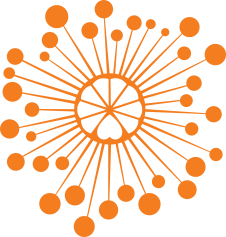 ИНФОРМАЦИОННЫЙ ЦЕНТР АТОМНОЙ ЭНЕРГИИ214000, г. Смоленск, ул. Пржевальского, 4; тел. (4812) 68-30-85www.smolensk.myatom.ru  e-mail: smolensk@myatom.ru«Умные каникулы» в ИЦАЭ: «Радиация вокруг нас» ИЦАЭ продолжает знакомить вас с серией тематических познавательных программ летнего проекта «Умные каникулы» для детей, отдыхающих в летних оздоровительных лагерях и детских пришкольных площадках.«Радиация вокруг нас» – так называется еще одна из программ «Умных каникул», в которой школьники узнают, как современные радиационные технологии применяются в разных областях нашей жизни: медицине, сельском хозяйстве, космосе. Практической частью занятия является интеллектуальная викторина, где школьники проверяют, насколько хорошо они усвоили полученные знания. Самым интересным для них является завершающий этап программы – соревнования в новой игре ИЦАЭ «Чепухатом», благодаря которой школьники узнают новые слова-термины атомной отрасли. Мы продолжим рассказывать вам о других программах «Умных каникул». 